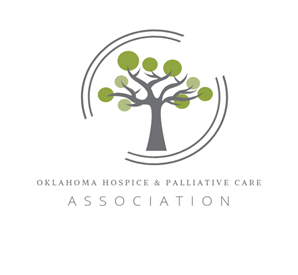          2023 Vendor Sponsorship LevelsKeynote Sponsorship (limit 2) – Member: $1750; Non-member: $2000  Includes 1 min company commercial presented at the beginning and end of keynote speaker presentationListing in promotional materials prior to and during conference.Full page ad in the Conference ProgramOne full scholarship package:   Can be given to an OHPCA member or non-member.Hot Topics Sponsorship Package (limit 3) – Member:  $1750; Non-member: $2,000Includes 1 min commercial played before and after Hot Topics speaker.Listing with promotional information about the Hot Topics speaker.Full page ad in the Conference Program One full scholarship package:  Can be given to an OHPCA member or non-memberLegislative Sponsorship (limit 4) -Member:  $1200; Non-member:  $1,750Your company’s 30 sec commercial played at the beginning and end of Legislative Panel.Listing with promotional information about the Legislative session.Half page ad in conference programSpeaker Sponsorship – Member:  $1200; Non-member: $1750Your company’s 30 sec commercial played at the beginning and end of the speaker’s presentation.Listing with promotional information about the speaker.Half page ad in conference programDaily Break sponsorship – Member: $1000; Non-member:  $1,500Your company’s 15 sec commercial on screen during each break throughout the day.Quarter page ad in Conference Program.Basic Sponsorship - Member:  $850; Non-member:  $1200 Your company’s logo will be displayed in a slideshow presented at the start and end of each day.Listing in the Conference Program.(All upper-level sponsorships include Basic Sponsorship benefits)Not included in all Sponsorships but may be purchased:Registration for conference sessions.Additional advertisement space in the Final Program that includes the final agenda, workshop presentations, sponsor/vendor product descriptions, active link to the Sponsor’s website, and other important information